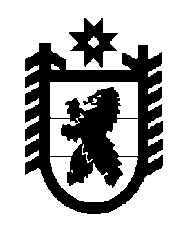 Российская Федерация Республика Карелия    РАСПОРЯЖЕНИЕГЛАВЫ РЕСПУБЛИКИ КАРЕЛИЯВ соответствии с подпунктом  3 пункта 2 статьи 396 Земельного кодекса Российской Федерации:Предоставить обществу с ограниченной ответственностью «Туристическая компания «Карелия-тур» право на заключение договоров аренды земельных участков, государственная собственность на которые 
не разграничена, с кадастровыми номерами 10:03:0010104:41 (адрес: Республика Карелия, Кондопожский  район, земельный участок расположен в кадастровом квартале 10:03:0010104), 10:03:0010104:42 (адрес: Российская Федерация, Республика Карелия, Кондопожский район, г. Кондопога, берег Кондопожской губы Онежского озера), площадью 31 321 кв. м и 4 374 кв. м соответственно, без проведения торгов для размещения объекта социально-культурного назначения «Международный центр народно-художественных промыслов «Национальная деревня»,  соответствующего критериям, установленным Законом Республики Карелия от 16 июля 2015 года № 1921-ЗРК «О некоторых вопросах реализации в Республике Карелия подпункта 3 пункта 2 статьи 396 Земельного кодекса Российской Федерации».           ГлаваРеспублики Карелия                                                          А.О. Парфенчиковг. Петрозаводск3 июля 2018 года № 382-р